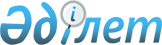 О внесении изменения в решение районного маслихата от 28 марта 2011 года № 32/2 "О предоставлении подъемного пособия и социальной поддержки для приобретения жилья специалистам здравоохранения, образования, социального обеспечения, культуры и спорта прибывшим для работы и проживания в сельские населенные пункты Жамбылского района в 2011 году"
					
			Утративший силу
			
			
		
					Решение маслихата Жамбылского района Северо-Казахстанской области от 17 августа 2011 года N 35/1. Зарегистрировано Департаментом юстиции Северо-Казахстанской области 12 сентября 2011 года N 13-7-159. Утратило силу - решением маслихата Жамбылского района Северо-Казахстанской области от 16 апреля 2012 года N 3/7

      Сноска. Утратило силу - решением маслихата Жамбылского района Северо-Казахстанской области от 16.04.2012 N 3/7      В соответствии со статьей 21 Закона Республики Казахстан от 24 марта 1998 года № 213 «О нормативных правовых актах», Постановлением Правительства Республики Казахстан от 1 июля 2011 года № 753 «О внесении изменения в Постановление Правительства Республики Казахстан от 18 февраля 2009 года № 183 «Об утверждении размеров и Правил предоставления мер социальной поддержки специалистам здравоохранения, образования, социального обеспечения, культуры и спорта, прибывшим для работы и проживания в сельские населенные пункты», районный маслихат РЕШИЛ:



      1. Внести в решение районного маслихата от 28 марта 2011 года № 32/2 «О предоставлении подъемного пособия и социальной поддержки для приобретения жилья специалистам здравоохранения, образования, социального обеспечения, культуры и спорта прибывшим для работы и проживания в сельские населенные пункты Жамбылского района в 2011 году» (зарегистрировано в Реестре государственной регистрации нормативных правовых актов 21 апреля 2011 года за № 13-7-146, опубликовано в газетах «Ауыл арайы» и «Сельская новь» 29 апреля 2011 года за № 19), следующее изменение:

      пункт 2 изложить в новой редакции: 

      «2. Предоставить специалистам здравоохранения, образования, социального обеспечения, культуры и спорта прибывшим для работы и проживания в сельские населенные пункты Жамбылского района в 2011 году, социальную поддержку для приобретения жилья в виде бюджетного кредита в сумме заявленной специалистом, но не превышающей одну тысячу пятисоткратный размер месячного расчетного показателя на момент подачи заявления.».



      2. Настоящее решение вводится в действие по истечении десяти календарных дней со дня его первого официального опубликования.      Председатель                               Секретарь

      XXXV внеочередной сессии                   районного маслихата

      районного маслихата

      Б. Мусабаев                                Б. Мусабаев
					© 2012. РГП на ПХВ «Институт законодательства и правовой информации Республики Казахстан» Министерства юстиции Республики Казахстан
				